Краткая инструкция пользователя Библиотекой АлмаUВкладка Главная – Библиотека, которая перенаправляет на сайт Библиотеки АлмаU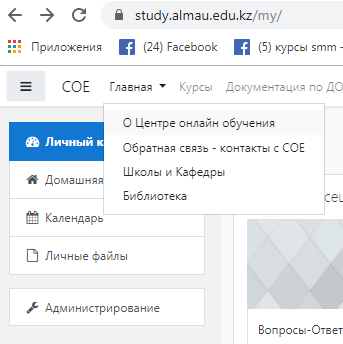 Вкладка Электронный каталог  библиотеки, выбираете Электронная библиотека и картотека статей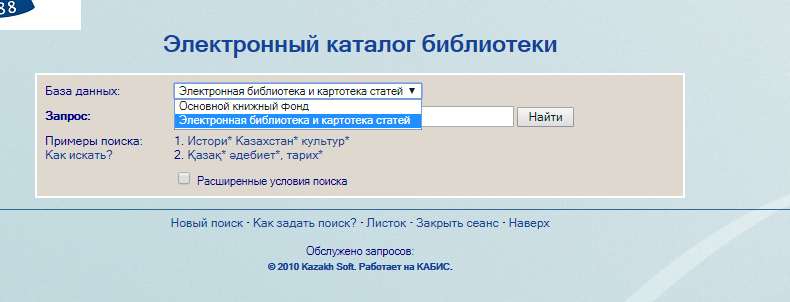 Вписываете ключевой термин для поиска 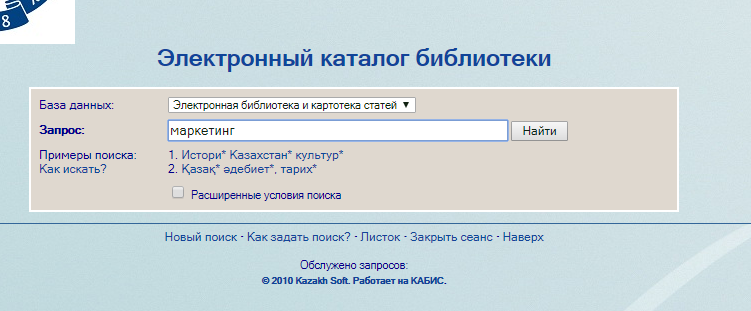 Поиск по выбранным изданиям, если нет того, что указан в списке, то имеете право выбрать что есть, желательно самых свежих годов издания.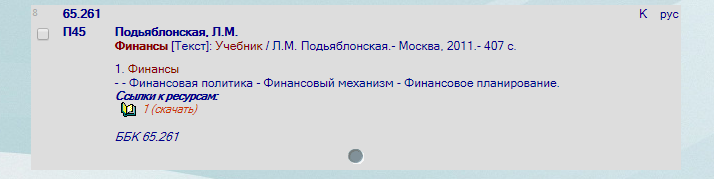  Если нет вкладки «скачать», то издание надо получать в библиотеке АлмаU